Fields of Data AvailableDonee Profile (account detail)Invoice Details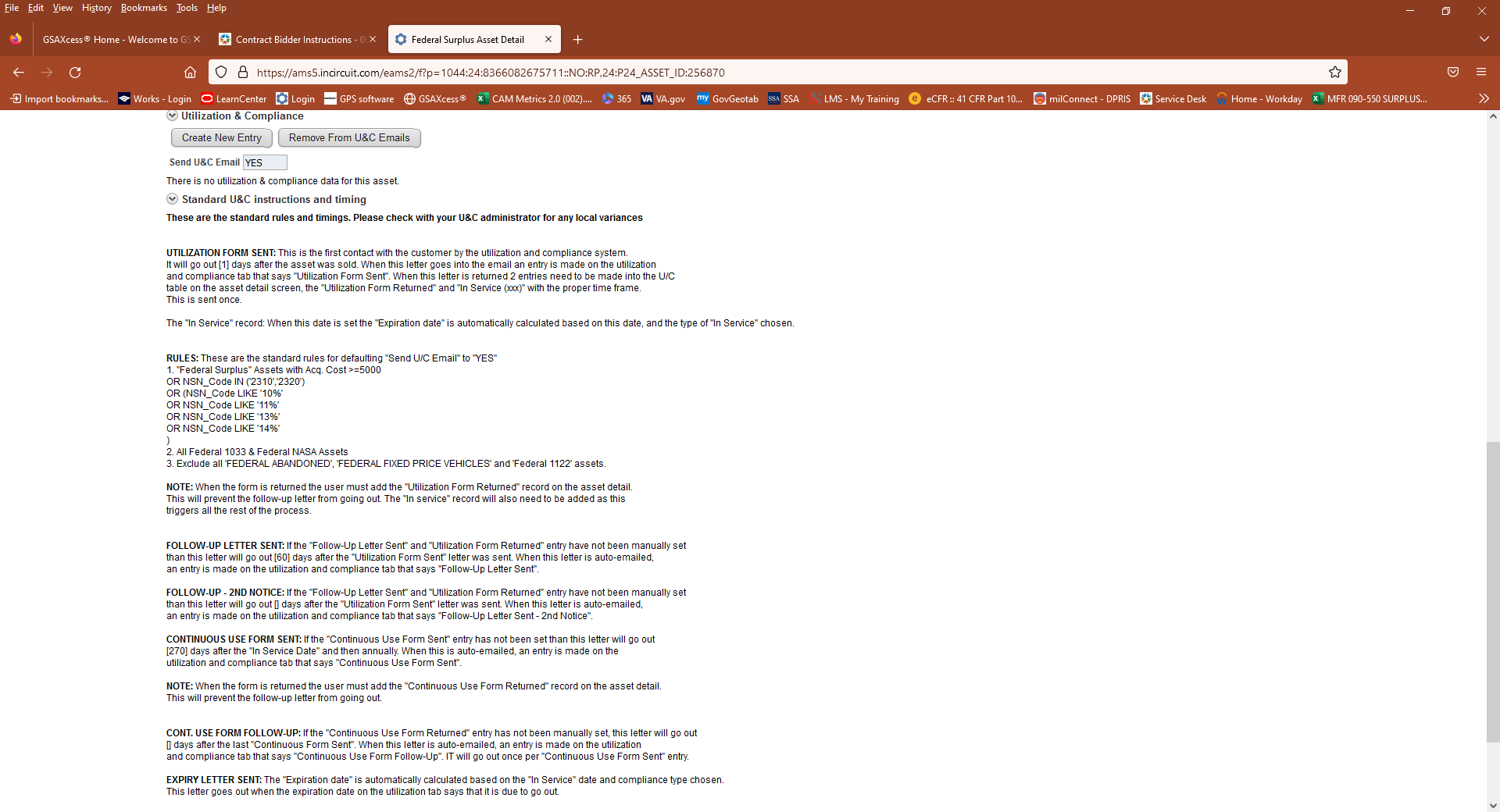 Account Number * Account Name * Customer Number Customer Location Account Type * Type * 3040 Type Government Level * Authorized Representative Established Date * Renewal Date Letter Sent Date Form Return Date License Expiration Date Funding Expiration Date Memo Corporate Phone Corporate Fax Corporate Email Suspension Status EIN Number Tax Exempt? Tax Exempt Expiration DateDonee Individual (Contact detail)Invoice Number Federal Donation Number Original Amount Current Amount Invoice Date Paid Payment TypeCheckCredit CardPOCompliance Utilization (detail)